Brazoria County 4-H COLLEGIATE Scholarship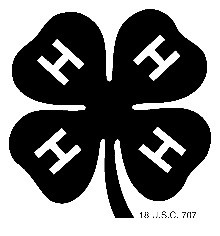                 Scholarships Accepted from April 1 – May 24Purpose - The purpose of each scholarship is to recognize 4-H members who have been active in the Brazoria County 4-H program for at least three years.Types of Scholarships - Pending funding, the Parents Association of Brazoria County 4-H will give out two collegiate scholarships to deserving Brazoria County 4-H Alumni members.2 collegiate scholarships will be awarded to former members in their first 2 years of post-secondary education in the amounts of $250.00 each.Notification - The number and amount of scholarships will be approved at the beginning of the 4-H year when the annual budget is adopted.All applications and deadlines will be posted on the Brazoria County 4-H website, and handbook.A notice of application deadlines will be posted in the Brazoria County 4-H newsletter.Applicant Criteria - All applicants must meet the following criteria:All collegiate applicants must be in their first 2 years of post-secondary education. Must be or have been a member of Brazoria County 4-H for at least three years.Must have attended a minimum of 5 club meetings per year for a minimum of 3 years of 4-H enrollment. College transcript of the current semester. It is acceptable for the transcript to be downloaded/screenshot from the institutions online grade system.Members name MUST be visible in document. Must submit the application in its entirety by the posted deadline. Scholarships are accepted from April 1 – May 24. Scholarships must be emailed to Cassidy Smolik (cassidy.smolik@ag.tamu.edu) AND Yania Rawlins (Yania.Rawlins@ag.tamu.edu)	Selection Criteria - Selection of all scholarship recipients will be implemented by an unbiased selection committee who has a vast general knowledge of 4-H, but who is not directly related or associated with any of the applicants. No parent, sibling or relative of an applicant may serve on the selection committee. The committee should use the Parents Association of Brazoria County 4-H rubric for selection of the scholarship recipients. Selection Process - All documents must be received by the Brazoria County 4-H office by the deadline set. Applicants must participate in an interview (either in person or virtually) to be considered for a scholarship. The scholarship recipients will be selected based on:Collegiate ScholarshipKnowledge and SkillsFuture Plans and GoalsLeadershipCommunity ServiceInterview Appearance, Voice, Poise, and ProfessionalismAwarding Process - Scholarship recipients will receive an invitation to the Brazoria County 4-H Awards program where the scholarship will be awarded.Disbursement ProceduresThe scholarship will be paid out in a one lump sum payment to the 4-H member.The scholarship recipient has 90 days to deposit the funds or the scholarship will be null and void.Member Name: 	    4-H Club: 	Address: 	Email Address: 	Phone:	Name of College/University/Technical School attending:Degree Plan: 	Parents Names:	How have the skills you learned in 4-H helped you with your college career so far? Add rows as neededWhat are your career goals? Why? Add rows as neededDescribe your future plans and goals: Add rows as neededHow will this scholarship help you? Add rows as neededCollegiate Leadership RolesResponsibilities / Duties / AccomplishmentsAdd rows as neededCommunity ServiceImportance and ImpactAdd rows as needed